26 proverbes et citations Je lis j’écris CE2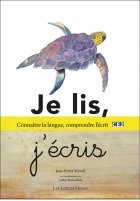 A copier en entier ou bien seulement le proverbe ou la citation, et coller l’explication ou bien simplement coller le tout dans le cahier de français !« Être narcissique »Désigne une personne qui s’aime tellement elle-même qu’elle en est obsédée et ne sait plus aimer les autres. Le « narcissisme », nous dit le mythe, ne rend pas heureux !« Beau comme un Apollon »Dans la mythologie des anciens Grecs, Apollon est le dieu de la musique, de la poésie, de la lumière ... et de la beauté masculine, comme Aphrodite est la déesse de la beauté féminine !« L’amitié est comme la santé, sa valeur est rarement reconnue avant qu’elle ne soit perdue. »Ce proverbe chinois dit de l’amitié ce qu’on dit aussi souvent du bonheur : on ne le connaît que quand on le perd. C’est au moment où le malheur arrive qu’on comprend qu’on était heureux, avant !« À cœur vaillant, rien d’impossible ! »Ayons de l’ambition pour notre vie, notre ténacité nous rapprochera du but… et même si les conditions nous empêchent de l’atteindre complètement, il nous restera la satisfaction d’une belle entreprise. « L'amitié s'entretient par des attentions réciproques et une confiance sans réserve. »L’amitié est un sentiment souvent célébré pour son caractère désintéressé et sa constance : on oppose souvent la fidélité de l’ami et l’inconstance de l’amoureux (mais il existe des amoureux fidèles et des amours durables !)« À vaincre sans péril, on triomphe sans gloire. »Pour qu’on puisse être fier d’une victoire, il faut que la lutte ait été difficile et son issue incertaine. Le loup a vaincu la chèvre. Il a dû pour cela la combattre toute la nuit. Mais Blanquette n’avait aucune chance et il était sûr de gagner au bout du compte. C’est pourquoi on admire le courage de Blanquette, alors que le loup ne peut tirer aucune gloire de sa victoire.« Être nu comme un vers » « Être rusé comme le renard »   « Se tailler la part du lion »Ces expressions ne vont - elles pas « comme un gant » aux humains eux-mêmes, qui se sont servis de leur intelligence et de leur ruse pour survivre, et qui se sont taillés la part du lion dans la répartition des ressources de notre planète ?« Petit à petit l’oiseau fait son nid. »La tortue de La Fontaine est comme lui : un petit pas après l’autre. En poursuivant toujours son but, obstinément, avec ténacité et persévérance, sans jamais rien lâcher, elle a réussi sa course face au lièvre !« Faire avaler des couleuvres à quelqu’un »C’est raconter à quelqu’un quelque chose d’incroyable et réussir à le tromper. Le renard se croyait tellement malin qu’il n’a pas pu imaginer la ruse de la carpe et il a été trompé. « Heureux qui comme Ulysse a fait un beau voyage. »Ce premier vers d’un fameux poème de Joachim du Bellay (1522-1560) est resté célèbre : Le poème associe la jeunesse aux voyages lointains et à l’aventure ; et il évoque le bonheur, plus tard, de rentrer chez soi, au pays de son enfance, le cœur apaisé.« Tant qu’il y a de la vie, il y a de l’espoir. »Il arrive que les individus et les peuples traversent des moments pénibles ou connaissent des malheurs qui paraissent sans issue. Ce dicton nous encourage à tenir bon dans ces épreuves difficiles et à lutter pour les surmonter !« Prendre quelqu’un sous son aile »Prendre quelqu’un sous son aile, c’est décider de s’en occuper, de le prendre en charge, de le protéger. C’est ce que fait la femme avec le chien : elle l’accueille dans son logis, elle lui assure la nourriture, et lui en échange montera la garde et aidera à la chasse.« Fidèle comme le chien d’Ulysse »Ulysse a passé vingt ans à errer en méditerranée quand il peut enfin retrouver son royaume d’Ithaque. Il s’est déguisé en mendiant, mais un vieux chien mourant l’a reconnu et a encore la force d’agiter la queue sur son passage : Ulysse l’avait élevé quand il n’était qu’un chiot !« La fidélité ne s’affirme que là où elle défie l’absence. »Les histoires d’Argos et de Hachiko illustrent bien cette pensée du philosophe Gabriel Marcel (1889-1973). Si une personne qu’on a aimée disparaît de notre vie, son image et son souvenir s’effacent peu à peu, et nos sentiments pour elle peuvent perdre progressivement de leur force. Conserver intacte notre affection malgré l’absence est un véritable défi, un défi relevé par nos deux héros, Argos et Hachiko.« Il y a un début à tout. »Pour bien réaliser une chose, pour bien comprendre et maîtriser un savoir, il faut du temps : le temps de découvrir, de s’exercer, de s’entraîner, de répéter. On réussit rarement du premier coup, les premiers essais sont souvent maladroits, insatisfaisants, les premiers efforts sont souvent mal récompensés. Pour ne pas perdre courage, il faut se dire qu’il y a un début à tout. C’est vrai pour chacun d’entre nous, c’est vrai aussi dans l’histoire de l’humanité : les premières haches n’étaient ni bien solides, ni bien tranchantes, et il en a fallu de l’esprit d’invention, du travail, de l’obstination, pour parvenir à l’efficacité de celles d’aujourd’hui !« La goutte qui fait déborder le vase. »Quand un récipient est rempli à ras bord, il suffit d’une goutte de plus pour le faire déborder. On peut subir l’injustice et les humiliations pendant des années sans rien dire, mais la colère retenue s’accumule, et viennent le moment du trop-plein et le courage du refus.« Les paroles s’envolent, les écrits restent. »Ce proverbe est ancien, il est dû au poète latin Horace (dernier siècle avant notre ère). Il souligne une différence essentielle entre l’écrit et l’oral. Ce qu’on écrit a toujours plus de poids que ce que l’on dit : si tu mets précieusement de côté ton cahier de français, tu retrouveras tes écrits jusqu’à la fin de ta vie, alors que tu auras oublié depuis longtemps tout ce que tu as dit cette année !« Tout oiseau préfère la liberté à une cage dorée. »Ce proverbe russe nous rappelle que la liberté est un bien si précieux qu’on ne saurait l’abandonner pour davantage de sécurité et de confort.La plus belle des cages reste une prison !« La gourmandise commence quand on n’a plus faim. »Cette observation d’Alphonse Daudet vise ceux qui prennent tellement de plaisir à manger qu’ils continuent même sans appétit, quand ils sont rassasiés. Mais ne peut-on être gourmand de ce que l’on mange quand on a faim ? Ne peut-on apprécier certains aliments ou de bons plats « avec gourmandise », même quand on les déguste sans faire d’excès ? On ne saurait accuser Charlie Bucket de manger sans avoir faim : et pourtant qui pourrait dire qu’il n’est pas gourmand de chocolat ? « Le meilleur compagnon pour passer le temps est un livre. »Ce proverbe arabe souligne ce que les livres ont d’irremplaçable : ils nous font rêver, imaginer, rire, stimulent notre curiosité, nous invitent à réfléchir, nous donnent le temps de penser en partageant la pensée de l’auteur, nous ouvrent sur le monde.« Il n’y a pas d’endroit où l’on peut respirer plus librement que sur le pont d’un navire. »Cette citation de la romancière Elsa Triolet (1896-1970) évoque l’immensité de l’océan et le sentiment d’infinie liberté qu’il inspire au navigateur. Agissons pour le préserver et éviter qu’il ne devienne une mer morte et malodorante !« On a souvent besoin d’un plus petit que soi. »Tirée d’une fable de La Fontaine, Le lion et le rat (1668), cette affirmation est devenue un proverbe fameux. Que nous dit-elle ? Que ceux qui, à un moment donné, jouissent d’un avantage de taille, de force, de richesse, de rang social, feraient bien de ne pas oublier que nous sommes tous dépendants les uns des autres. Le plus puissant n’est rien sans le moins puissant, et devrait toujours lui témoigner respect et solidarité.« Aux grands maux, les grands remèdes »Quand on se trouve dans une situation particulièrement difficile, plutôt que de baisser les bras et de renoncer à s’en sortir, il ne faut pas hésiter à prendre de grandes décisions et à faire preuve de détermination et de persévérance. La réalisation du canal du Midi a été́ une énorme entreprise, longue et coûteuse, mais elle a permis de résoudre un grand problème !« À quelque chose malheur est bon. »Cette vieille expression française du 15ème siècle peut être comprise comme une invitation à ne pas nous laisser abattre par les difficultés et les épreuves que nous traversons. Comme une invitation à chercher leur bon côté. Sa curiosité́ a coûté́ très cher à l’enfant d’éléphant : mais pensons à tout ce que, depuis lors, les éléphants peuvent faire avec leur trompe !« Qui parle beaucoup à table a encore faim en se levant. »Ce proverbe allemand nous rappelle que les réunions de famille ou d’amis à l’occasion du repas peuvent être des moments privilégiés d’échange, de chaleur humaine, de « convivialité́ ». Attention toutefois à ne pas monopoliser la parole, au risque d’ennuyer les autres convives... et de sortir de table affamé ! « À chaque jour suffit sa peine. »C’est le moment de se quitter. À chaque jour suffit sa peine : tu as bien travaillé et beaucoup appris tout au long de l’année, il est temps de prendre un peu de repos.